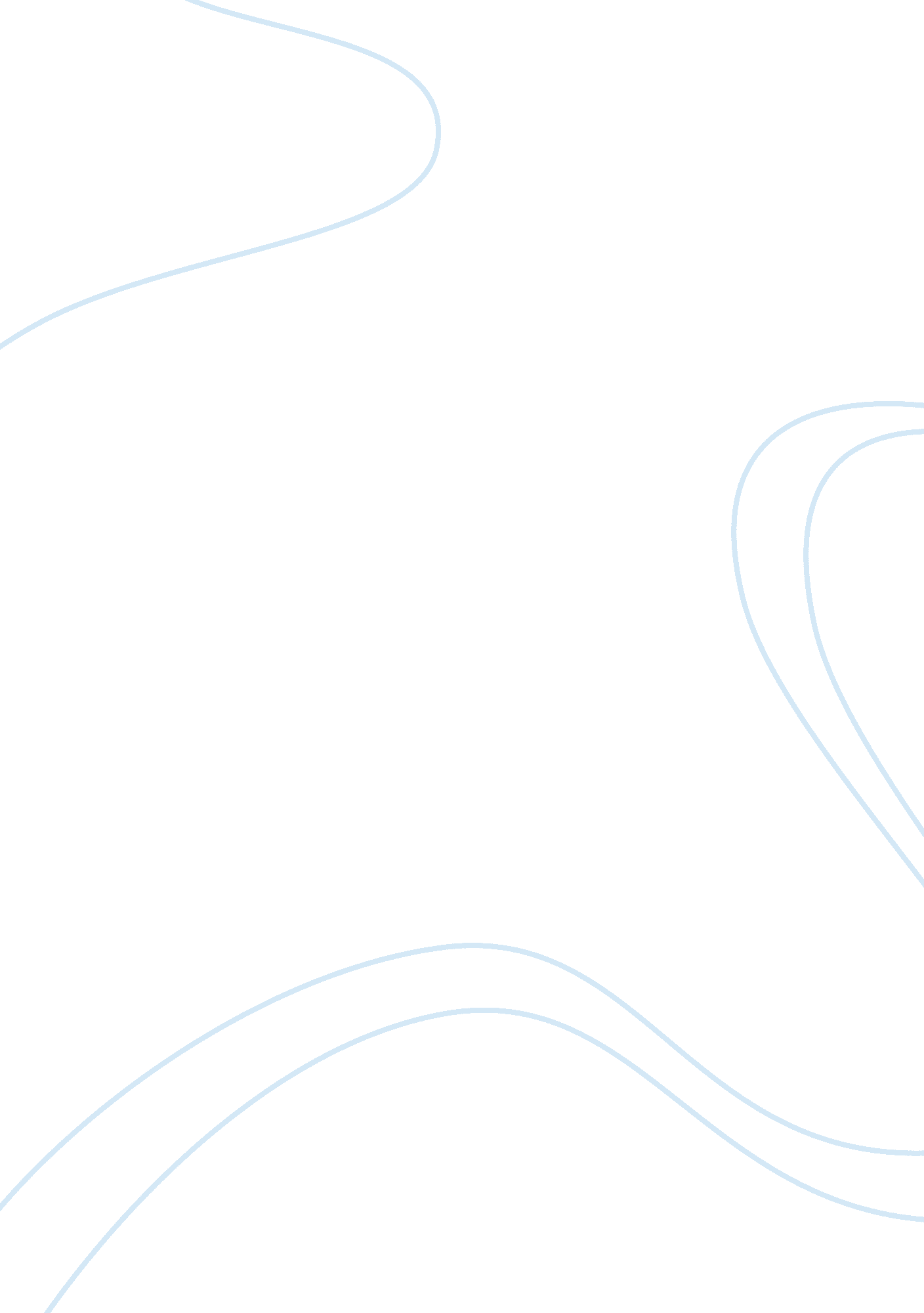 Tyrannicide assassinationGovernment, Military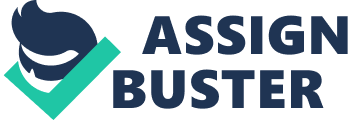 Tyrannicide David George’s “ Distinguishing ical tyrannicide from modern terrorism”, defines tyrannicide from a political stand. Tyrannicide asdefined by David George as the “ self sacrificing act for public benefit”. This definition of tyrannicide is different from other definitions as it almost seems as tyrannicide is looked upon as a not so bad thing. Other definitions define tyrannicide as a form of assassination to benefit one ’s self. 
Regicide is defined as the actual and deliberate killing of a monarch, emperor or similar. This can also include the one who is responsible for the killing of such an individual. Tyrannicide and regicide are different in the sense that tyrannicide can be known as an act of assassination that is beneficial to the public. Regicide is the actual act of killing to assassinate, there may be no public interest involved. 
Five features of terrorism and tyrannicide that help distinguish the two are as follows; Terrorism is the act of committing a crime with no interest but to only cause terror. Tyrannicide has the public’s best interest in mind and benefits many. Tyrannicide is a form of assassination that is inflicted upon one individual to benefit others. Terrorism is an act of violence that is done to more than one person and includes large groups of individuals. Terrorism is used to create fear while tyrannicide can be used to eliminate fear. 